Обзор изменений законодательства в сфере образования в 2019 г.Декабрьс 16 по 20 декабря 2019 годаИнформация Рособрнадзора от 17.12.2019"О Порядке приема лиц на подготовительные отделения федеральных государственных образовательных организаций высшего образования"Рособрнадзор информирует о вступлении в силу с 1 января 2020 года порядка приема лиц на подготовительные отделения федеральных государственных образовательных организаций высшего образованияПорядок приема на подготовительные отделения ФГОО ВО, утвержденный Приказом Минобрнауки России от 13.08.2019 N 602, устанавливает в том числе:перечень категорий лиц, имеющих право на прием на подготовительные отделения федеральных государственных образовательных организаций высшего образования на обучение за счет бюджетных ассигнований федерального бюджета, при наличии среднего общего образования;перечень документов, представляемых поступающим при подаче заявления о приеме;перечень документов об образовании и/или о квалификации, представляемых поступающим для удостоверения образования, в том числе документов иностранных государств об образовании и порядок их представления, а также случаи, в которых не требуется представление свидетельства о признании иностранного образования;процедуру проведения конкурса при приеме на обучение, если численность поступающих превышает количество мест для приема.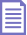 с 9 по 13 декабря 2019 годаПисьмо Минобрнауки России от 18.10.2019 N 03/15462-О"Об отчислении и восстановлении обучающегося образовательной организации"Разъяснен порядок восстановления в образовательной организацииОбучающийся, отчисленный по собственной инициативе до завершения освоения основной профессиональной образовательной программы, имеет право на восстановление в течение 5 лет при наличии свободных мест и с сохранением прежних условий обучения, но не ранее завершения учебного года (семестра), в котором было отчисление.Порядок восстановления определяется локальным нормативным актом организации. Вместе с тем обязательства сторон регламентируются договором между организацией и студентом (его родителем), в котором определены юридические и финансовые отношения, а также основания изменения и расторжения договора.Ноябрьс 25 по 29 ноября 2019 годаПриказ Минобрнауки России от 13.08.2019 N 602"Об утверждении Порядка приема лиц на подготовительные отделения федеральных государственных образовательных организаций высшего образования"Зарегистрировано в Минюсте России 22.11.2019 N 56588.С 1 января 2020 года вступают в силу новые правила приема на бюджетные места подготовительных отделений федеральных государственных вузовУстановлено, что прием на очередной учебный год заканчивается в календарном году, с которого начинается учебный год. Сроки приема вуз устанавливает самостоятельно.Определяются категории принимаемых лиц, состав предоставляемых документов, порядок проведения конкурса при приеме на обучение и порядок зачисления, а также особенности проведения вступительных испытаний для лиц с ограниченными возможностями здоровья и инвалидов.При проведении конкурса зачисление осуществляется в соответствии с ранжированным списком поступающих, для формирования которого вуз в установленном им порядке начисляет им баллы за результаты освоения ими программ основного общего и (или) среднего общего образования, и (или) за результаты вступительных испытаний, и (или) за результаты индивидуальных достижений.с 18 по 22 ноября 2019 годаУказ Президента РФ от 18.11.2019 N 565"О дополнительных мерах государственной поддержки лиц, проявивших выдающиеся способности"С 2020/21 учебного года увеличено количество президентских грантов для студентов, проявивших выдающиеся способности и показавших высокие достиженияУказом Президента РФ от 07.12.2015 N 607 учреждались 5000 грантов для поддержки бюджетных очных студентов бакалавриата и специалитета, а также программ подготовки специалистов среднего звена, проявивших выдающиеся способности.Настоящим Указом количество грантов увеличено до 6500. Также гранты теперь предоставляются не только студентам очной, но и очно-заочной и заочной формам обучения.Размер гранта составляет 20000 рублей ежемесячно в течение установленного срока обучения при условии ежегодного подтверждения права на его получение.с 11 по 15 ноября 2019 годаПисьмо ВАК Минобрнауки России от 08.11.2019 N 557/02"О типовых нарушениях в деятельности диссертационных советов"ВАК даны разъяснения о типовых нарушениях в деятельности диссертационных советовВ их числе названы следующие нарушения:- отзывы официальных оппонентов и ведущей организации не содержат дат их оформления и размещаются в ФИС ГНА с нарушением сроков;- заключение диссертационного совета о присуждении ученой степени подписывается с нарушением установленного срока либо дата подписи заключения отсутствует;- в заключении отсутствует информация о месте работы соискателя и занимаемой им должности;- в аттестационном деле отсутствует копия решения диссертационного совета о принятии диссертации к предварительному рассмотрению;- на сайте организации, на базе которой создан диссертационный совет, сведения об оппонентах, ведущей организации, научном руководителе и результатах публичной защиты диссертации отсутствуют либо представлены не в полном объеме.с 28 октября по 1 ноября 2019 годаПисьмо Минобрнауки России от 03.09.2019 N МН-2.4/3297"О выплате стипендий"Размер стипендии, выплачиваемой отчисляемому студенту, определяется пропорционально количеству дней с первого числа месяца до даты отчисленияДанное положение применяется в том числе в отношении повышенной государственной академической стипендии, государственной социальной стипендии, государственной стипендии аспирантам, ординаторам, ассистентам-стажерам, стипендии слушателям подготовительных отделений.Письмо Минобрнауки России от 06.09.2019 N 03/11921-О"О праве иностранных граждан получать высшее образование, среднее и дополнительное профессиональное образование за счет бюджета"Соотечественники, не являющиеся гражданами РФ, имеют право поступать на обучение в образовательные организации России на бюджетные места наравне с российскими гражданами при условии их проживания за рубежомДля этого им необходимо представить документы или иные доказательства, подтверждающие соответственно:- гражданство СССР, гражданскую принадлежность или отсутствие таковой на момент предъявления- для лиц, состоявших в гражданстве СССР;- проживание в прошлом на территории Российского государства, Российской республики, РСФСР, СССР или РФ, соответствующую гражданскую принадлежность при выезде с этой территории и гражданскую принадлежность или отсутствие таковой на момент предъявления - для выходцев (эмигрантов);- родство по прямой восходящей линии с указанными лицами - для потомков соотечественников;- проживание за рубежом - для всех указанных лиц.Письмо Минпросвещения России от 23.09.2019 N 05-ПГ-МП-17877"О переводе внутри образовательной организации обучающихся"Порядок перевода обучающихся внутри образовательной организации регулируется ее локальными нормативными актамиДанное положение установлено частью 2 статьи 30 Закона об образовании.При принятии локальных актов, затрагивающих права обучающихся и работников организации, учитывается мнение советов обучающихся, советов родителей, представительных органов обучающихся, а также представительных органов работников.Сентябрьс 9 по 13 сентября 2019 годаПриказ Минобрнауки России от 15.07.2019 N 500"Об утверждении порядка формирования плана взаимоувязанных научных исследований и разработок научных и образовательных организаций, организаций реального сектора экономики для создания новых или выявления имеющихся перспективных (прорывных) и востребованных в экономике результатов"Зарегистрировано в Минюсте России 11.09.2019 N 55881.Минобрнауки России определены правила формирования комплексного плана научных исследованийТакой план содержит взаимоувязанные научные исследования и разработки научных и образовательных организаций, организаций реального сектора экономики для создания новых или выявления имеющихся перспективных (прорывных) и востребованных в экономике результатов. План формируется в целях реализации комплексных научно-технических программ полного инновационного цикла.План относится к документам среднесрочного программно-целевого планирования исследовательской деятельности научных, образовательных организаций и организаций реального сектора экономики, позволяющим объединять и координировать интеллектуальные, финансовые ресурсы и научную инфраструктуру для указанных целей.Для обеспечения согласованных действий при формировании плана Минобрнауки формирует межведомственную рабочую группу с обязательным участием представителей Министерства, других заинтересованных федеральных органов исполнительной власти, совета по приоритетному направлению научно-технологического развития России по направлению реализации комплексной программы, координационного совета по приоритетным направлениям научно-технологического развития Совета при Президенте РФ по науке и образованию, организаций реального сектора экономики и других заинтересованных органов и организаций.Рабочая группа определяет конкретных участников плана, его координатора, а также куратора из числа федеральных органов власти, входящих в состав группы. Координатор (научная или образовательная организация) осуществляет разработку проекта плана, который представляется им на заседаниях рабочей группы в целях рассмотрения. Куратор осуществляет методическую и организационно-техническую поддержку процедур разработки плана.Приказом определены требования к содержанию плана.Рабочая группа в срок, не превышающий 10 рабочих дней со дня предоставления координатором проекта плана, рассматривает его на предмет соответствия установленным требованиям, возможности достижения по результатам его выполнения целей реализации планируемой к разработке комплексной программы, а также определения соответствия проекта целям такой программы.Решение рабочей группы об одобрении проекта или о его доработке принимается большинством голосов от числа лиц, присутствующих на заседании.Письмо Минобрнауки России от 01.07.2019 N МН-1193/МБ"О проведении мониторинга международной деятельности"ВУЗы должны отчитаться перед Минобрнауки России о своей международной деятельности по форме N 1-Мониторинг-МД до 25 июля 2019 годаПредоставление сведений по форме в электронном виде осуществляется в личном кабинете образовательной организации по адресу stat.miccedu.ru.При наличии филиалов сведения предоставляются в консолидированном виде с учетом сведений от филиалов.Формирование печатной версии отчета осуществляется после ввода всех сведений и при отсутствии в них ошибок. Печатная версия должна быть распечатана, подписана руководителем и заверена печатью организации. Скан-копию отчета в формате PDF необходимо загрузить в личном кабинете.Бумажный вариант отчета направляется почтовым отправлением или курьером в ГИВЦ РТУ МИРЭА.со 2 по 6 сентября 2019 годаПостановление Правительства РФ от 31.08.2019 N 1130"Об утверждении Правил предоставления грантов в форме субсидий из федерального бюджета организациям, осуществляющим образовательную деятельность, находящимся в ведении субъектов Российской Федерации, и муниципальным организациям, осуществляющим образовательную деятельность, на выплату стипендий Президента Российской Федерации обучающимся по образовательным программам высшего образования, имеющим государственную аккредитацию, по очной форме обучения по специальностям или направлениям подготовки, соответствующим приоритетным направлениям модернизации и технологического развития российской экономики, и о признании утратившими силу некоторых актов Правительства Российской Федерации"Обновлена процедура предоставления вузам грантов в форме субсидий на выплату президентских стипендий студентам, обучающимся по специальностям, соответствующим приоритетным направлениям модернизации и технологического развития экономикиГранты предоставляются организациям, осуществляющим образовательную деятельность, находящимся в ведении субъектов РФ, и муниципальным образовательным организациям, на основании соглашения о его предоставлении, заключаемого между Минобрнауки России и образовательной организацией.Предусмотрены в том числе условия предоставления грантов, формула определения размера гранта, основания для отказа в предоставлении гранта, содержание соглашения о предоставлении гранта и срок его заключения, основания возвращения гранта в федеральный бюджет.Гранты по новой процедуре будут предоставляться начиная с 2020/21 учебного года.Признано утратившим силу аналогичное Постановление Правительства РФ от 17.10.2016 N 1058.Августс 19 по 23 августа 2019 годаПостановление Правительства РФ от 17.08.2019 N 1060"О внесении изменения в приложение к Правилам формирования и ведения федеральной информационной системы "Федеральный реестр сведений о документах об образовании и (или) о квалификации, документах об обучении"Расширен перечень сведений, вносимых в федеральную информационную систему "Федеральный реестр сведений о документах об образовании и (или) о квалификации, документах об обучении"К таким сведениям отнесено, в числе прочего, указание страхового номера индивидуального лицевого счета лица, освоившего образовательные программы среднего профессионального образования, высшего образования, которому выдан документ об образовании (при наличии).Приказ Минобрнауки России от 26.07.2019 N 527"Об утверждении перечня документов, необходимых для проведения оценки последствий принятия решения о реорганизации или ликвидации федеральной государственной образовательной организации, находящейся в ведении Министерства науки и высшего образования Российской Федерации"Зарегистрировано в Минюсте России 20.08.2019 N 55678.Обновлен перечень документов, необходимых для оценки последствий реорганизации или ликвидации образовательной организацииИздание обновленного перечня обусловлено упразднением ФАНО России с передачей его функций Минобрнауки России.В перечень включены:- документы, содержащие сведения о деятельности федеральной государственной образовательной организации, находящейся в ведении Минобрнауки России;- выписка из решения коллегиального органа организации с обоснованием целесообразности реорганизации или ликвидации образовательной организации;- справка - подтверждение об обеспечении продолжения предоставления и получения образования, уровень и качество которого не могут быть ниже требований, установленных федеральным государственным образовательным стандартом, федеральными государственными требованиями и образовательными стандартами;- справка - подтверждение об обеспечении завершения обучения обучающихся образовательной организации, предлагаемой к реорганизации или ликвидации;- справка - подтверждение об обеспечении продолжения осуществления видов деятельности, реализуемых организацией, предлагаемой к ликвидации;- справка - подтверждение о продолжении организацией-правопреемником проведения мероприятий, направленных на повышение качества научных исследований;- позиция высшего органа исполнительной власти субъекта РФ, на территории которого расположена организация, предполагаемая к реорганизации или ликвидации, по вопросу о целесообразности возможной реорганизации или ликвидации организации с учетом стратегии социально-экономического развития указанного субъекта РФ;- выписка из решения коллегиального органа организации об одобрении проекта стратегии развития реорганизованной организации, а также проекта плана реорганизационных мероприятий (при рассмотрении вопроса о реорганизации) или об одобрении проекта плана мероприятий по ликвидации образовательной организации (при рассмотрении вопроса о ликвидации).Не подлежащим применению признан Приказ ФАНО России от 16.10.2017 N 40н "Об утверждении перечня документов, необходимых для принятия решения о реорганизации или ликвидации федеральной государственной образовательной организации, находящейся в ведении Федерального агентства научных организаций".Июльс 22 по 26 июля 2019 годаПриказ Минкультуры России от 08.02.2019 N 126"Об утверждении порядка доставки, хранения, учета обязательного экземпляра диссертации в электронной форме, мер защиты при доставке обязательного экземпляра диссертации в электронной форме, порядка компьютерной обработки данных обязательного экземпляра диссертации в электронной форме в целях их классификации и систематизации, а также требований к формату доставляемого файла"Зарегистрировано в Минюсте России 17.07.2019 N 55299.Организации, на базе которых созданы диссертационные советы, направляют обязательный экземпляр защищенной диссертации в РГБ и ЦНМБ через специальные сайтыПолучателями обязательного экземпляра диссертации в электронной форме являются:- Российская государственная библиотека - по всем научным специальностям;- Центральная научная медицинская библиотека Первого Московского государственного медицинского университета имени И.М. Сеченова - по медицине и фармацевтике;- орган научно-технической информации - по всем научным специальностям.Производители документов безвозмездно доставляют один обязательный экземпляр диссертации получателям в формате PDF/A в тридцатидневный срок со дня ее защиты и присуждения ученой степени через личные кабинеты следующих сайтов доставки:- rosrid.ru и oek.rsl.ru - по всем научным специальностям;- scsml.rssi.ru - по медицине и фармацевтике.Передаваемые экземпляры заверяются квалифицированной электронной подписью.Одновременно производители документов предоставляют реферативно-библиографические сведения о доставляемом обязательном экземпляре.Обязанность производителя считается исполненной после получения им в личном кабинете уведомления о принятии обязательного экземпляра получателем.Определены также:- меры защиты при доставке обязательного экземпляра диссертации;- порядок компьютерной обработки данных обязательного экземпляра диссертации в электронной форме в целях их классификации и систематизации;- требования к формату доставляемого файла обязательного экземпляра.с 1 по 5 июля 2019 годаПриказ Минобрнауки России от 15.04.2019 N 30н"Об утверждении показателей, характеризующих общие критерии оценки качества условий осуществления образовательной деятельности организациями, осуществляющими образовательную деятельность по образовательным программам высшего образования"Зарегистрировано в Минюсте России 28.06.2019 N 55078.Утверждены показатели для независимой оценки качества условий осуществления образовательной деятельности вузамиСогласно Закону об образовании указанная независимая оценка проводится специальными советами, созданными Общественными палатами, по таким общим критериям, как:- открытость и доступность информации об образовательных организациях;- комфортность условий, в которых осуществляется образовательная деятельность;- доброжелательность, вежливость работников;- удовлетворенность условиями ведения образовательной деятельности организаций;- доступность услуг для инвалидов.Показатели, характеризующие данные общие критерии, устанавливаются Минобрнауки России, с предварительным обсуждением на общественном совете по независимой оценке качества.Настоящим приказом для каждого такого критерия установлены от 2 до 3 детализированных показателей.Июньс 24 по 28 июня 2019 годаПисьмо Минобрнауки России от 22.02.2019 N МН-2.1/729"Об ОКСО и перечнях специальностей и направлений подготовки"Разъяснены особенности установления соответствия между специальностями, присвоенными в разные годыСообщается, что в соответствии Федеральным законом от 29.12.2012 N 273-ФЗ "Об образовании в Российской Федерации" перечни профессий, специальностей и направлений подготовки с указанием квалификации, присваиваемой по соответствующим профессиям, специальностям и направлениям подготовки, порядок формирования этих перечней утверждаются федеральным органом исполнительной власти, осуществляющим функции по выработке государственной политики и нормативно-правовому регулированию в сфере образования (Минобрнауки России). При утверждении новых перечней профессий, специальностей и направлений подготовки Минобрнауки России, может устанавливаться соответствие указанных в этих перечнях отдельных профессий, специальностей и направлений подготовки профессиям, специальностям и направлениям подготовки, указанным в предыдущих перечнях профессий, специальностей и направлений подготовки.Первые указатели соответствия между старыми и новыми российскими специальностями высшего образования, между общероссийским классификатором специальностей по образованию (ОКСО) и перечнем направлений подготовки и специальностей высшего профессионального образования были утверждены Министерством образования РФ в 2000 году.Установить соответствие между перечнями, действующими в настоящее время и перечнями, действовавшими в период до 2000 года, не представляется возможным в связи с отсутствием нормативных правовых актов, устанавливающих подобные соответствия.Вместе с тем, в нормативных правовых документах, определявших перечни специальностей высшего образования и действовавших в период до 2000 года, имеются сведения, позволяющие установить наличие той или иной специальности.с 17 по 21 июня 2019 годаПриказ Минобрнауки России от 30.05.2019 N 360"Об установлении и распределении квот на стипендии Президента Российской Федерации обучающимся по образовательным программам высшего образования, имеющим государственную аккредитацию, по очной форме обучения по специальностям или направлениям подготовки, соответствующим приоритетным направлениям модернизации и технологического развития российской экономики, на 2019/20 учебный год"На 2019/20 учебный год распределены квоты на стипендии Президента РФ обучающимся по программам, соответствующим приоритетным направлениям модернизации и технологического развития экономики РФКвоты установлены для студентов и аспирантов, обучающихся по программам высшего образования, имеющим государственную аккредитацию, по очной форме обучения в организациях, осуществляющих образовательную деятельность, в вузах, находящихся в ведении Минобрнауки России.с 10 по 14 июня 2019 годаПриказ Минобрнауки России от 16.05.2019 N 47н"Об утверждении форм аттестатов о присвоении ученых званий профессора и доцента и технических требований к ним"Зарегистрировано в Минюсте России 11.06.2019 N 54907.В аттестаты о присвоении званий профессора и доцента будет вноситься QR-код, содержащий ссылку на сайт ВАК с информацией о присужденной степениНовые формы аттестатов, предусматривающие внесение такого кода, утверждены Минобрнауки России.При изготовлении бланков аттестатов будет использоваться оригинальная композиция, содержащая графические позитивные и негативные элементы, обеспечивающие высокий уровень защищенности от подделки.Признан утратившим силу приказ Минобрнауки России от 14.03.2014 N 186, которым были утверждены ранее действовавшие формы аттестатов.с 3 по 7 июня 2019 годаПостановление Правительства РФ от 25.05.2019 N 657"О внесении изменений в постановление Правительства Российской Федерации от 5 августа 2013 г. N 662"Рособрнадзор будет проводит мониторинг результатов национальных и международных исследований качества образования и иных аналогичных оценочных мероприятийОн проводится в соответствии с процедурами, сроками и показателями, устанавливаемыми Службой совместно с Минпросвещения и Минобрнауки России. Анализ указанной информации при проведении мониторинга ведомства также осуществляют совместно.Результаты проведенного анализа информации о таких результатах ежегодно публикуются на сайтах данных ведомств в виде итогового отчета.Разграничены также полномочия Минпросвещения и Минобрнауки России в области осуществления мониторинга системы образования.Показатели мониторинга и методика их расчета определяются в соответствии с установленной сферой ведения Минпросвещения, Минобрнауки России и Рособрнадзором.Мониторинг подведомственных Правительству РФ организаций, осуществляющих деятельность по программам общего, среднего профессионального и соответствующего дополнительного профессионального образования, профессионального обучения, дополнительного образования детей и взрослых, осуществляет Минпросвещения в установленной сфере ведения."Методические указания по заполнению формы "Мониторинг по основным направлениям деятельности образовательной организации высшего образования за 2018 г. (форма N 1-Мониторинг)"(утв. Минобрнауки России)Утверждены методические указания по заполнению формы N 1-Мониторинг, по которой подаются сведения о деятельности вуза за 2018 годВ форме N 1-Мониторинг используются данные образовательной организации, представленные за отчетный год в следующих статистических формах:- N ВПО-1 "Сведения об образовательной организации, осуществляющей образовательную деятельность по образовательным программам высшего образования - программам бакалавриата, программам специалитета, программам магистратуры";- N ВПО-2 "Сведения о материально-технической и информационной базе, финансово-экономической деятельности образовательной организации высшего образования";- N 1-НК "Сведения о работе аспирантуры и докторантуры";- N 1-ПК "Сведения о деятельности организации, осуществляющей образовательную деятельность по дополнительным профессиональным программам";- N 2-наука "Сведения о выполнении научных исследований и разработок";- N 2-наука (ИНВ) "Сведения об организации сектора исследований и разработок".Кроме того, используются данные о результатах деятельности научных организаций, выполняющих НИОКР и технологические работы гражданского назначения, предоставляемые в соответствии с приказом Минобрнауки России от 05.03.2014 N 162.Отчетным периодом в зависимости от показателя формы может быть:- календарный отчетный год;- учебный год, завершившийся в отчетном году;- период с 1 октября года, предшествующего отчетному, по 30 сентября отчетного года.Показатели, исчисляемые на определенную дату, заполняются по состоянию:- на конец отчетного года;- на 1 октября отчетного года;- на начало учебного года, начавшегося в отчетном году.Майс 27 по 31 мая 2019 годаРаспоряжение Минпросвещения России от 25.04.2019 N Р-52"Об утверждении методических рекомендаций по отбору стажировочных площадок"Утверждены методические рекомендации по отбору стажировочных площадок для повышения квалификации преподавателей и их сертификации в качестве экспертов ВорлдскиллсПроцедура сертификации включает в себя дистанционный этап (профессиональное тестирование, тестирование на подтверждение уровня эксперта с правом оценки демонстрационного экзамена) и очный этап (баллы, полученные в ходе итоговой аттестации по программе повышения квалификации в форме демонстрационного экзамена).В приложении к методическим рекомендациям приведены:- типовой инфраструктурный лист стажировочной площадки;- ее типовое штатное расписание;- организационно-управленческая модель ее функционирования;- рекомендации по организации повышения квалификации и по сертификации;- план первоочередных действий по созданию и функционированию площадки;- перечень основных индикаторов и показателей эффективности площадок.Применение методических рекомендаций не является требованием, подлежащим контролю при проведении проверок органами государственного надзора в образовательных организациях.Постановление Правительства РФ от 22.05.2019 N 642"О внесении изменений в Положение о формировании перечня научных организаций и образовательных организаций высшего образования, которым предоставляются права, предусмотренные абзацами вторым - четвертым пункта 3.1 статьи 4 Федерального закона "О науке и государственной научно-технической политике"Уточнены критерии включения научных организаций в перечень организаций, имеющих право создавать диссертационные советыВ частности, одним из таких критериев теперь является количество научных публикаций в научных журналах, индексируемых в базе данных "Scopus".Еще одним критерием является удельный вес численности обучающихся по программам подготовки научно-педагогических кадров в аспирантуре (адъюнктуре), программам ординатуры и ассистентуры-стажировки в общей численности приведенного контингента обучающихся по основным профессиональным программам высшего образования, который должен составлять не менее 5 процентов.Также устанавливается, что заявления о включении научных организаций и вузов в перечень организаций, имеющих право создавать диссертационные советы, в 2019 году принимаются до 21 июня.Письмо Минобрнауки России от 28.05.2019 N МН-1171/ГТ"О самостоятельном присуждении организациями ученых степеней"Утверждена рекомендуемая форма заявления о включении вуза в перечень организаций, которым предоставляется право самостоятельного присуждения ученых степенейВ приложении к письму приведены формы информационных справок:- о наличии диссертационных советов на дату подачи заявления;- о количестве защит диссертаций и количестве отмен решений о присуждении ученой степени за период 2016 - 2018 гг;- об объеме затрат на научные исследования и разработки за 2018 год;- о научных публикациях в научных журналах, индексируемых в базе данных "Сеть науки" (Web of Science) и в базе данных "Scopus" за 2018 год;- о кадровом потенциале вуза за 2018 год;- о кадровом потенциале научной организации за 2018 год;- о подготовке научно-педагогических кадров за период 2017 - 2019 гг.с 20 по 24 мая 2019 годаРаспоряжение Правительства РФ от 18.05.2019 N 979-р"О внесении изменений в перечень специальностей, утв. распоряжением Правительства РФ от 11.02.2019 N 186-р, и утверждении квоты приема на целевое обучение по образовательным программам высшего образования"Расширен перечень специальностей высшего образования, по которым проводится прием на целевое обучениеВ перечни специальностей бакалавриата и магистратуры включены в том числе: фундаментальная информатика и информационные технологии; математическое обеспечение и администрирование информационных систем; химия; геология; география; картография и геоинформатика; психология; жилищное хозяйство и коммунальная инфраструктура.Кроме того, в перечень для бакалавриата включены: прикладная гидрометеорология; технология художественной обработки материалов; филология; лингвистика; фундаментальная и прикладная лингвистика; история.В перечень для магистратуры также включены: высокотехнологические плазменные и энергетические установки; зарубежное регионоведение; международные отношения; документоведение и архивоведение.Перечень для специалитета дополнен фундаментальной математикой и механикой, а также правоохранительной деятельностью.Перечень специальностей аспирантуры дополнен специальностью "Социологические науки".с 13 по 17 мая 2019 годаПисьмо Минобрнауки России от 30.04.2019 N МН-4.2/886"О приеме зарубежными странами на обучение российских студентов, аспирантов и научно-преподавательского состава. Италия"Заявки для прохождения обучения/стажировок в университетах Италии принимаются до 30 мая 2019 годаПравительство Италии объявляет Международную стипендиальную программу на 2019/2020 годы.Заявки на соискание стипендий заполняются онлайн. Всю необходимую информацию можно узнать на сайте МИД Италии (esteri.it/mae/en/servizi/stranieri/opportunita).Апрельс 29 апреля по 8 мая 2019 годаРаспоряжение Правительства РФ от 20.04.2019 N 798-р«Об утверждении перечня иностранных образовательных организаций, которые выдают документы об образовании и (или) о квалификации, признаваемых в Российской Федерации»Правительством РФ утвержден новый перечень иностранных вузов, документы об образовании и о квалификации которых признаются в РоссииВ новый перечень включены, в частности, Технологический университет Квинсленда (Австралия), Университет короля Абдул-Азиза (Саудовская Аравия) и Брюссельский свободный университет (нидерландскоязычный).Признан утратившим силу ранее действующий перечень, утвержденный Распоряжением Правительства РФ от 30.12.2015 N 2777-р.Постановление Правительства РФ от 26.04.2019 N 521"О внесении изменения в Положение о Министерстве науки и высшего образования Российской Федерации"Минобрнауки России уполномочено утверждать порядок приема отдельных категорий лиц на подготовительные отделения федеральных государственных вузовРечь идет о приеме лиц, указанных в части 7 статьи 71 Закона об образовании (дети-сироты, инвалиды, дети военнослужащих, погибших при исполнении обязанностей, и др.) и имеющих среднее общее образование, а также лиц, указанных в пункте 1 части 7 статьи 71 указанного Закона (дети-сироты и дети, оставшиеся без попечения родителей, и др.), в том числе в период освоения ими образовательных программ среднего общего образования (по согласованию с Минпросвещения России).Распоряжение Правительства РФ от 22.04.2019 N 799-р«Об утверждении перечня иностранных научных организаций и образовательных организаций, которые выдают документы об ученых степенях и ученых званиях, признаваемых в Российской Федерации»Правительством РФ утвержден новый перечень иностранных вузов, документы об ученых степенях и званиях которых признаются в РоссииВ новый перечень, в частности, включены Технологический университет Квинсленда (Австралия), Университет короля Абдул-Азиза (Саудовская Аравия) и Брюссельский свободный университет (нидерландскоязычный).Признан утратившим силу ранее действующий перечень, утвержденный Распоряжением Правительства РФ от 05.04.2016 N 582-р.с 22 по 26 апреля 2019 годаПриказ Минобрнауки России от 14.01.2019 N 2н"Об утверждении Порядка оформления и выдачи дипломов доктора наук и кандидата наук"Зарегистрировано в Минюсте России 19.04.2019 N 54449.Дипломы доктора и кандидата наук будут содержать QR-коды с ссылкой на раздел сайта ВАК с информацией о защищенной диссертацииМинобрнауки России утвержден обновленный порядок оформления дипломов доктора и кандидата наук, которым в том числе определено, что в левом нижнем углу левой части лицевой стороны диплома в белое поле печатным способом наносится двумерный матричный штриховой код (QR-код), содержащий ссылку на следующие данные подраздела официального сайта ВАК: фамилия, имя, отчество и год рождения лица, которому присуждена ученая степень; название темы диссертации и год ее защиты; ученая степень и отрасль науки, по которой присуждена ученая степень; информация о научных руководителях; информация об организации, в которой выполнена диссертация и др.Кроме того, уточнен порядок заполнения бланков дипломов, в частности, используемые для их заполнения шрифты и их размеры. Определено, что бланки дипломов заполняются печатным способом (шрифтом черного цвета). Ранее допускалось также их заполнение каллиграфическим почерком черной тушью.Признан утратившими силу Приказ Минобрнауки России от 04.03.2014 N 157, которым был утвержден ранее действовавший порядок.с 8 по 12 апреля 2019 годаПостановление Правительства РФ от 12.04.2019 N 434"Об утверждении Правил разработки, утверждения федеральных государственных образовательных стандартов и внесения в них изменений и признании утратившими силу некоторых актов Правительства Российской Федерации"Обновлены правила разработки и утверждения федеральных государственных образовательных стандартовОпределено, что Минпросвещения России обеспечивает разработку проектов стандартов общего и среднего профессионального образования и вносимых в них изменений. Это касается в том числе проектов стандартов по программам среднего профессионального образования в области подготовки специалистов авиационного персонала гражданской авиации, членов экипажей судов в соответствии с международными требованиями, а также в области подготовки работников железнодорожного транспорта, непосредственно связанных с движением поездов и маневровой работой (по согласованию с Минтрансом России).Минобрнауки России обеспечивает разработку проектов стандартов высшего образования и вносимых в указанные стандарты изменений, в том числе проектов стандартов:- по специальностям и направлениям подготовки высшего образования, включенным в укрупненные группы специальностей и направлений подготовки "Образование и педагогические науки",- по согласованию с Минпросвещения России;- по программам ассистентуры-стажировки - по согласованию с Минкультуры России;- по программам ординатуры - по согласованию с Минздравом России;- по программам высшего образования в области подготовки специалистов авиационного персонала гражданской авиации, членов экипажей судов в соответствии с международными требованиями, а также в области подготовки работников железнодорожного транспорта, непосредственно связанных с движением поездов и маневровой работой, - по согласованию с Минтрансом России.Признано утратившим силу Постановление Правительства РФ от 05.08.2013 N 661, которым были утверждены ранее действовавшие правила.Письмо Рособрнадзора от 12.01.2018 N 05-5"О направлении запросов по вопросу наличия сведений о документах об образовании в ФИС ФРДО"Заинтересованным лицам рекомендуется самостоятельно осуществлять проверку сведений о выдаче документа об образовании на официальном сайте Рособрнадзора в сети "Интернет"Согласно Правилам формирования и ведения федеральной информационной системы "Федеральный реестр сведений о документах об образовании и (или) квалификации, документах об обучении", утвержденным Постановлением Правительства РФ от 26.08.2013 N 729, сведения о документах об образовании, выданных после 1 сентября 2013 года, подлежат внесению в информационную систему в течение 60 дней с даты их выдачи. В информационную систему также включаются сведения о документах, выданных:- с 1 января 2009 по 31 августа 2013 г. включительно - до 31.12.2014;- с 1 января 2004 по 31 декабря 2008 г. включительно - до 31.12.2016;- с 1 января 2000 по 31 декабря 2003 г. включительно - до 31.12.2018;- с 1 января 1996 по 31 декабря 1999 г. включительно - до 31.12.2020;- с 10 июля 1992 по 31 декабря 1995 г. включительно - до 31.08.2023.Сведения о документах, выданных ранее 10 июля 1992 г., в информационную систему не вносятся.Рособрнадзор не наделен полномочиями по подтверждению подлинности документов об образовании и (или) квалификации, по подтверждению (опровержению) факта обучения в образовательной организации, а также предоставлению заверенных в установленном порядке архивных справок об обучении граждан. Информацию о документах об образовании можно получить на официальном сайте Рособрнадзора в сети "Интернет". При этом отсутствие сведений о документе об образовании на официальном сайте не опровергает факт выдачи указанного документа. В этом случае необходимо обратиться в образовательную организацию, выдавшую документ об образовании, а при ее ликвидации - в муниципальный или государственный архив субъекта РФ, на территории которого находилась образовательная организация, или в Росархив.Для подтверждения факта изготовления бланка документа об образовании необходимо обратиться в организацию-изготовитель соответствующего бланка.с 1 по 5 апреля 2019 годаПостановление Правительства РФ от 28.03.2019 N 332"О создании инновационного научно-технологического центра "Инновационный научно-технологический центр МГУ "Воробьевы горы"В Москве будет создан инновационный научно-технологический центр МГУ "Воробьевы горы", финансируемый из городского бюджетаВ границы территории Центра будут включены три земельных участка в Москве по Ломоносовскому проспекту общей площадью 175 тыс. кв. м.Росимуществу поручено обеспечить передачу этих земельных участков в собственность Фонда развития Московского университета, учредителем которого является МГУ.На территории Центра будет осуществляться деятельность по следующим направлениям:- биомедицина, фармацевтика, медико-биологические исследования и испытания;- нанотехнологии, исследования новых материалов и наномашиностроение;- информационные технологии и математическое моделирование;- робототехника, технологии специального назначения и машинного инжиниринга, энергосбережение и эффективное хранение энергии;- космические исследования и космонавтика;- геономия и экология;- междисциплинарные гуманитарные исследования и когнитивные науки.Юридические лица, желающие стать участником проекта, подают соответствующую заявку, содержащую сведения о направлениях научно-технологической деятельности соискателя, в письменном виде непосредственно или почтовым отправлением по адресу, указанному на сайте управляющей компании.Приказ Минобрнауки России от 14.01.2019 N 1н"Об утверждении форм дипломов доктора наук и кандидата наук и технических требований к ним"Зарегистрировано в Минюсте России 01.04.2019 N 54225.Обновлены формы дипломов кандидатов и докторов наук и технические требования к нимПриказом, в частности, определяются требования к:- бланкам дипломов кандидата и доктора наук;- композиции бланка диплома;- нумерации бланков диплома;- изображению Государственного герба РФ на бланках дипломов;- нанесению надписей на диплом.Утратившим силу признается Приказ Минобрнауки России от 11.12.2013 N 1333 "Об утверждении форм дипломов доктора наук и кандидата наук и технических требований к ним".Приказ Минобрнауки России от 12.02.2019 N 5н"Об утверждении Порядка направления на экспертизу в федеральное государственное бюджетное учреждение "Российская академия наук" проектов программ развития образовательных организаций высшего образования и научных организаций, осуществляющих научные исследования за счет средств федерального бюджета, находящихся в ведении Министерства науки и высшего образования Российской Федерации, и отдельных проектов в составе таких программ"Зарегистрировано в Минюсте России 02.04.2019 N 54237.Установлен порядок направления на экспертизу в РАН проектов программ развития ВУЗов и научных организацийДля направления в РАН на экспертизу программы развития организация предоставляет в Минобрнауки России:- заявление в РАН о проведении экспертизы;- проект программы развития;- пояснительную записку к программе развития;- выписку из протокола заседания ученого совета организации об утверждении программы развития.Поступившие документы регистрируются Минобрнауки России и направляются в курирующее организацию подразделение.Структурное подразделение, получившее документы, в срок не более 20 календарных дней проверяет их комплектность и направляет их в РАН, о чем уведомляется организация.При выявлении некомплектности документов, они подлежат возвращению в организацию с указанием причин возврата.Мартс 25 по 29 марта 2019 годаПостановление Правительства РФ от 21.03.2019 N 292"О внесении изменений в некоторые акты Правительства Российской Федерации"На сайте вузов и других образовательных организаций должна размещаться информация о заключенных и планируемых к заключению договорах с иностранными или международными организациями по вопросам образования и наукиОпределено также, что в рамках мониторинга системы образования оценивается, в том числе:- численность иностранных обучающихся по основным и дополнительным образовательным программам;- численность иностранных педагогических и научных работников;- информация об иностранных или международных организациях, с которыми российскими образовательными организациями заключены договоры по вопросам образования и науки.Постановление Правительства РФ от 21.03.2019 N 302"О целевом обучении по образовательным программам среднего профессионального и высшего образования и признании утратившим силу постановления Правительства Российской Федерации от 27 ноября 2013 г. N 1076"Ужесточена ответственность за несоблюдение условий договора о целевом обучении выпускников и заказчиков такого обученияПравительством РФ обновлены правила приема на целевое обучение по программам высшего и среднего специального образования.Определено, в частности, что в случаях неисполнения заказчиком обязательства по трудоустройству гражданина, принятого на целевое обучение по программам высшего образования за счет федерального бюджета в пределах установленной квоты, или гражданином, принятым на целевое обучение, обязательства по осуществлению трудовой деятельности в течение 3 лет, заказчик или гражданин выплачивают штраф в размере расходов федерального бюджета, осуществленных на обучение гражданина.Прием на целевое обучение по программам высшего образования за счет федерального, региональных или местных бюджетов осуществляется в пределах квоты, установленной Правительством РФ, региональным органом или органом местного самоуправления соответственно.По инициативе заказчика или гражданина в число сторон договора о целевом обучении включаются образовательная организация, в которую поступает гражданин, и (или) организация-работодатель. Договором также устанавливается, что обязательства заказчика по трудоустройству гражданина будут исполнены посредством заключения трудового договора с гражданином или между гражданином и организацией-работодателем на неопределенный срок или на срок, составляющий не менее 3 лет. Договором могут устанавливаться условия оплаты труда гражданина в период осуществления им трудовой деятельности, в том числе минимальный уровень оплаты труда, а также период времени, до истечения которого гражданин обязан заключить трудовой договор с заказчиком или организацией-работодателем после завершения обучения.Признано утратившим силу Постановление Правительства РФ от 27.09.2013 N 1076, которым был утвержден ранее действующий порядок заключения и расторжения договора о целевом приеме и договора о целевом обучении.с 18 по 22 марта 2019 годаРаспоряжение Правительства РФ от 13.03.2019 N 427-р«О военных учебных центрах при федеральных государственных образовательных организациях высшего образования»При 89 федеральных государственных вузах будут созданы военные учебные центрыЦентры создаются в целях повышения эффективности использования потенциала федеральных государственных образовательных организаций высшего образования в интересах обеспечения обороны и безопасности страны.Среди вузов, при которых создаются центры: МГУ, МГИМО, МГТУ им. Баумана, МФТИ, МГЮА, МГЛУ и др.Письмо Минобрнауки России от 13.03.2019 N МН-334/АМ"О предоставлении статистических данных по формам федерального статистического наблюдения N СПО-2 и N ВПО-2 за 2018 год"Образовательные организации должны отчитаться по формам ФСН N СПО-2 и N ВПО-2 в электронном и бумажном виде до 20 апреля 2019 годаВузы отчитываются по форме ФСН N ВПО-2, а вузы, имеющие филиалы, реализующие программы среднего профессионального образования в качестве основного вида деятельности - по форме ФСН N СПО-2. При этом сведения предоставляются по форме ФСН N СПО-2 только по этим филиалам. В форме ФСН N ВПО-2 такие филиалы не отражаются.Программное обеспечение для подготовки сведений по формам будет доступно после 20 марта 2019 года в личных кабинетах образовательных организаций по адресу stat.miccedu.ru. В личном кабинете регистрируются только головные образовательные организации.Формируемый выходной zip-файл для Минобрнауки России с электронной версией отчета содержит все заполненные (объединенные) в программном обеспечении сведения по головной образовательной организации; по филиалам (при наличии). Сформированный файл следует загрузить через личный кабинет.Бумажный вариант отчета должен быть распечатан с помощью средств программного обеспечения (отчет по головной образовательной организации, отчет по каждому филиалу) и направлен почтовым отправлением или курьером.Контроль за ходом предоставления указанных статистических данных от образовательных организаций можно осуществлять на сайте stat.miccedu.ru/subinfo.с 11 по 15 марта 2019 года"Рекомендации Федеральной службы по надзору в сфере образования и науки в связи с изменением законодательства Российской Федерации в части целевого обучения"(утв. Рособрнадзором)Рособрнадзором разъяснены изменения законодательства РФ о целевом обученииСообщается, что с 1 января 2019 года вступила в силу новая редакция Федерального закона от 29.12.2012 N 273-ФЗ "Об образовании в Российской Федерации" (далее - Закон об образовании). Новой редакцией Закона об образовании, помимо прочего, предусматривается заключение одного договора о целевом обучении, вместо двух (о целевом приеме и целевом обучении).В Рекомендациях рассматривается:- порядок заключения договора о целевом обучении и издания распорядительного акта о приеме лиц на обучение;- органы и организации, уполномоченные на заключение договора о целевом обучении;- порядок установления квоты приема на целевое обучение;- требования к содержанию договора о целевом обучении;- ответственность сторон договора о целевом обучении за нарушение обязательств из договора;- меры социальной поддержки обучающихся по договору целевого обучения.с 4 по 7 марта 2019 годаФедеральный закон от 06.03.2019 N 17-ФЗ"О внесении изменений в Федеральный закон "Об образовании в Российской Федерации"Некоторые формулировки положений Федерального закона "Об образовании в Российской Федерации" приведены в соответствие с иными законодательными актамиФедеральный закон направлен на устранение правовой коллизии, возникшей в результате принятия Федерального закона от 05.12.2017 N 392-ФЗ "О внесении изменений в отдельные законодательные акты Российской Федерации по вопросам совершенствования проведения независимой оценки качества условий оказания услуг организациями в сфере культуры, охраны здоровья, образования, социального обслуживания и федеральными учреждениями медико-социальной экспертизы".Указанным Федеральным законом внесены изменения в статьи 95, 95.2 Федерального закона от 29.12.2012 N 273-ФЗ "Об образовании в Российской Федерации", согласно которым формулировка "независимая оценка качества образовательной деятельности организаций, осуществляющих образовательную деятельность" заменена на "независимая оценка качества условий осуществления образовательной деятельности организациями, осуществляющими образовательную деятельность".Вместе с тем, указанным Федеральным законом не были затронуты положения пункта 13.1 части 1 статьи 6, пункта 12.1 части 1 статьи 8 Федерального закона "Об образовании в Российской Федерации", определяющие соответственно полномочия федеральных органов государственной власти, органов государственной власти субъектов РФ по созданию условий для организации проведения независимой оценки, в которых остались термины в предыдущей редакции: "независимая оценка качества образовательной деятельности организаций, осуществляющих образовательную деятельность".В целях приведения положений статей 6 и 8 Федерального закона от 29.12.2012 N 273-ФЗ "Об образовании в Российской Федерации" в соответствие с Федеральным законом от 05.12.2017 N 392-ФЗ "О внесении изменений в отдельные законодательные акты Российской Федерации по вопросам совершенствования проведения независимой оценки качества условий оказания услуг организациями в сфере культуры, охраны здоровья, образования, социального обслуживания и федеральными учреждениями медико-социальной экспертизы" настоящим Федеральным законом внесены изменения, направленные на уточнение приведенных формулировок.Февральс 18 по 22 февраля 2019 годаПисьмо Минобрнауки России от 14.02.2019 N МН-21/818"О применении отдельных норм федеральных государственных образовательных стандартов высшего образования"Минобрнауки России информирует о применении отдельных норм ФГОС высшего образования, утвержденных до мая 2017 годаСогласно Закону об образовании вузы разрабатывают образовательные программы в соответствии с ФГОС. Программы включают базовую и вариативную часть.
Минобрнауки России сообщает, в частности, что ФГОС высшего образования устанавливает обязательность освоения в рамках базовой части Блока 1 "Дисциплины (модули)" только в отношении дисциплин (модулей), перечисленных в пунктах 6.4 - 6.5 стандарта.
Набор дисциплин (модулей), относящихся к базовой части образовательной программы, образовательная организация определяет самостоятельно в объеме, установленном конкретным ФГОС высшего образования.
Даны также разъяснения о закреплении различных групп компетенций за базовой и вариативной частями образовательной программы.
Минобрнауки России также информирует, что вопрос о создании электронной информационно-образовательной среды, в частности установление критериев фиксации хода образовательного процесса, находится в компетенции образовательной организации и регулируется ее локальным актом.Письмо Минобрнауки России от 14.02.2019 N МН-21/819"О применении отдельных норм актуализированных федеральных государственных образовательных стандартов высшего образования"Минобрнауки России даны разъяснения о включении отдельных видов дисциплин в программы высшего образованияСообщается, в частности, что дисциплины (модули) и практики, обеспечивающие формирование профессиональных компетенций, установленные примерной основной образовательной программой в качестве рекомендуемых (при наличии), а также профессиональных компетенций, определяемых образовательной организацией самостоятельно, могут включаться как в обязательную, так и в вариативную часть образовательной программы.с 11 по 15 февраля 2019 годаРаспоряжение Правительства РФ от 11.02.2019 N 186-р"Об утверждении перечня специальностей, направлений подготовки, по которым проводится прием на целевое обучение по образовательным программам высшего образования в пределах установленной квоты"Определен перечень специальностей и направлений подготовки, по которым проводится прием на целевое обучение по образовательным программам высшего образования в пределах квотыСтатьей 3 Федерального закона от 03.08.2018 N 337-ФЗ "О внесении изменений в отдельные законодательные акты Российской Федерации в части совершенствования целевого обучения" установлено, что прием на целевое обучение по образовательным программам высшего образования в пределах установленной квоты осуществляется по специальностям и направлениям подготовки, перечень которых определяется Правительством РФ.
В указанный перечень включены, в частности, такие направления подготовки, как прикладная математика и информатика, физика, биология, биотехнология, металлургия, авиастроение, экономика, социология и иные.Письмо Минобрнауки России от 06.02.2019 N МН-94/СК"Об установлении стоимости платных образовательных услуг"Минобрнауки России напоминает, что увеличение стоимости платных образовательных услуг после заключения договора не допускается, за исключением увеличения стоимости с учетом уровня инфляцииСообщается, что при внесении изменений в федеральный закон о федеральном бюджете в части изменения уровня инфляции, в текущем финансовом году повторное применение вновь установленного уровня инфляции по уже заключенным договорам не допускается.
Дополнительное соглашение об увеличении полной стоимости образовательных услуг на сумму, превышающую уровень инфляции, недействительно (включение в договор условий, допускающих такое увеличение стоимости, образует состав административного нарушения, предусмотренного частью 2 статьи 14.8 КоАП РФ).
До издания приказа Минобрнауки России, касающегося порядка определения платы для физических и юридических лиц за услуги (работы), относящиеся к основным видам деятельности федеральных бюджетных учреждений, находящихся в ведении Минобрнауки России, при установлении стоимости обучения для граждан, поступающих на первый курс, организациям, являющимся бюджетными учреждениями, следует руководствоваться Порядком определения платы, утвержденным Приказом Минобрнауки России от 20.12.2010 N 1898.
Для граждан определен минимальный допустимый размер платы за обучение, необходимый для качественного оказания образовательной услуги, при этом законодательством РФ закреплена автономия образовательных организаций в установлении стоимости платных услуг с учетом требований законодательства, а также предусмотрена возможность снижения стоимости обучения с учетом покрытия недостающей стоимости платных услуг за счет собственных средств.Январьс 21 по 25 января 2019 годаПисьмо Минобрнауки России от 21.01.2019 N МН-2.1/222"О применении актуализированных федеральных государственных образовательных стандартов высшего образования"Начиная с 1 января 2019 года образовательные организации по ряду специальностей принимают на первый курс только в соответствии с ФГОС, актуализированными на основе профессиональных стандартовМинобрнауки России напоминает, что в период с 2017 по 2018 годы такие актуализированные ФГОС были утверждены по ряду направлений подготовки и специальностей.
Лица, зачисленные на обучение ранее указанной даты в соответствии с предшествующими ФГОС, продолжают обучение согласно им (норма также распространяется на лиц, зачисляемых в порядке восстановления и порядке перевода из другой образовательной организации). Вместе с тем организации вправе осуществлять обучение таких лиц, в соответствии с актуализированными ФГОС, с их согласия.
На специальности, по которым отсутствуют актуализированные ФГОС, прием на обучение и образовательный процесс осуществляются в соответствии с предшествующими ФГОС.
Сообщается также, что при разработке образовательных программ для лиц, принимаемых на обучение, организации учитывают примерные основные образовательные программы, внесенные в специальный реестр не позднее года, предшествующего году, в котором осуществляется прием (т.е. при приеме на обучение в 2019 году - программы, внесенные в реестр в 2018 году).с 14 по 18 января 2019 годаИнформация Рособрнадзора от 11.01.2019 "Рособрнадзор переводит услугу проставления апостиля в электронный вид"С февраля 2019 года во всех регионах России подать заявление на апостилирование документов об образовании можно будет через региональные порталы госуслугДля этого нужно будет заполнить форму и приложить необходимые документы в электронном виде. Все взаимодействие граждан с уполномоченными региональными органами власти будет осуществляться в электронном виде, через личный кабинет на портале госуслуг, до момента проставления штампа апостиль. Для этого гражданину, после получения соответствующего уведомления, необходимо будет принести оригинал документа.
Сообщается также, что в рамках модернизации федеральной информационной системы, в которой ведется реестр апостилей, все данные были перенесены на новую платформу, а также добавлены новые функции, в том числе возможность автоматизированной проверки достоверности сведений о документах об образовании.
В соответствии с Гаагской конвенцией, членом которой является Россия, все документы, в том числе об образовании, подтверждаются апостилем и являются действительными во всех странах - участницах конвенции.Декабрьс 10 по 14 декабря 2018 годаПисьмо Минобрнауки России от 06.12.2018 N МН-4.2/928"О приеме зарубежными странами на обучение и стажировку в 2019/2020 учебном году российских студентов, аспирантов и научно-педагогических работников. Чехия"Вузы, желающие направить в 2019/2020 учебном году своих студентов на обучение и стажировку в Чехию, должны прислать необходимые документы в Минобрнауки России не позднее 1 марта 2019 годаВ числе таких документов: письмо-представление вуза, биографическая справка кандидата, выписка из зачетной книжки, копия диплома, копия загранпаспорта. Документы направляются в Департамент международного сотрудничества на бумажном носителе.
Чехия представляет только бесплатное обучение, при этом стипендия не выплачивается, а расходы по проезду и пребыванию несет выезжающий студент, аспирант или научно-педагогический работник соответственно.Проект Федерального закона N 607448-7"О внесении изменений в Федеральный закон "Об образовании в Российской Федерации" в части совершенствования практической подготовки обучающихся"Практическую подготовку обучающихся предлагается осуществлять по сетевой форме реализации образовательных программСогласно законопроекту, такая форма предполагает, что практическая подготовка может быть организована:
непосредственно в организации, осуществляющей образовательную деятельность, в том числе в ее структурном подразделении, предназначенном для обеспечения практической подготовки;
в организации, осуществляющей деятельность по профилю соответствующей образовательной программы, в том числе в ее структурном подразделении, предназначенном для обеспечения практической подготовки.
Предусматривается, что основные профессиональные образовательные программы обеспечивают проведение практической подготовки обучающихся при реализации отдельных учебных предметов, курсов, дисциплин (модулей), практик, иных компонентов, предусмотренных соответствующими образовательными программами. Иные образовательные программы могут обеспечивать проведение практической подготовки обучающихся при реализации образовательной программы или отдельных учебных предметов, курсов, дисциплин (модулей), практик, иных компонентов. Реализация образовательных программ или отдельных учебных предметов, курсов, дисциплин (модулей), практик, иных компонентов, предусмотренных образовательными программами, при применении практической подготовки может быть организована посредством использования сетевой формы реализации образовательной программы.
Образовательные программы могут быть реализованы образовательной организацией посредством зачета результатов освоения обучающимися учебных предметов, курсов, дисциплин (модулей), иных компонентов, предусмотренных образовательными программами, дополнительных образовательных программ в других организациях, осуществляющих образовательную деятельность.
Кроме того:
устанавливается возможность исполнения по совместительству должностных обязанностей руководителя филиала государственной или муниципальной образовательной организации;
уточняется порядок осуществления практической подготовки лиц, получающих среднее медицинское образование или среднее фармацевтическое образование либо высшее медицинское образование или высшее фармацевтическое образование, а также дополнительное профессиональное образование;
корректируются сведения, указываемые в приложении к лицензии на осуществление образовательной деятельности;
предусматривается, что лицензионные требования и условия, установленные в положении о лицензировании образовательной деятельности, должны учитывать особенности требований к зданиям, строениям, сооружениям, помещениям, используемым при осуществлении практической подготовки обучающихся;
устанавливается, что положением о государственной аккредитации образовательной деятельности предусматриваются особенности проведения аккредитационной экспертизы при проведении государственной аккредитации образовательной деятельности по образовательным программам, реализуемым посредством использования сетевой формы, и образовательной деятельности при осуществлении практической подготовки обучающихся.
Вступление в силу законопроекта предусматривается с 1 сентября 2019 года.с 3 по 7 декабря 2018 годаПриказ Минобрнауки России от 09.11.2018 N 57н"Об утверждении Порядка предоставления из федерального бюджета федеральному государственному бюджетному образовательному учреждению высшего образования "Московский государственный университет имени М.В. Ломоносова", федеральному государственному бюджетному образовательному учреждению высшего образования "Российская академия народного хозяйства и государственной службы при Президенте Российской Федерации", федеральному государственному бюджетному образовательному учреждению высшего образования "Российская академия живописи, ваяния и зодчества Ильи Глазунова", федеральному государственному бюджетному образовательному учреждению высшего образования "Санкт-Петербургский государственный университет" субсидий в соответствии с абзацем вторым пункта 1 статьи 78.1 Бюджетного кодекса Российской Федерации"Зарегистрировано в Минюсте России 30.11.2018 N 52837.Минобрнауки России обновлены правила предоставления федеральных субсидий МГУ, СПбГУ, РАНХиГС и Российской академии живописи, ваяния и зодчестваСреди целей предоставления субсидий:- выплата стипендий обучающимся (студентам, интернам, ординаторам, курсантам, адъюнктам, аспирантам и докторантам);- компенсация расходов на оплату стоимости проезда и провоза багажа для лиц, работающих в федеральных государственных учреждениях в районах Крайнего Севера, и членов их семей;- совершенствование системы господдержки культуры и искусства, сохранение и развитие российской школы исполнительских искусств и традиций художественного образования;- осуществление мероприятий по ремонту объектов движимого имущества;- предоставление грантов в целях господдержки молодых российских ученых и ведущих научных школ РФ, научных исследований, проводимых под руководством ведущих ученых в российских образовательных организациях высшего образования;- реализация мероприятий по подготовке высококвалифицированных кадров и повышению квалификации кадров, в том числе стажировке.Признан утратившим силу Приказ Минобрнауки России от 21.02.2017 N 170, которым были утверждены ранее действовавшие правила.Приказ Минпросвещения России от 09.11.2018 N 196"Об утверждении Порядка организации и осуществления образовательной деятельности по дополнительным общеобразовательным программам"Зарегистрировано в Минюсте России 29.11.2018 N 52831.Обновлен порядок организации и осуществления образовательной деятельности по дополнительным образовательным программамПриказом определяются, в числе прочего:- цели осуществления образовательной деятельности по дополнительным образовательным программам;- требования к содержанию и порядку разработки и утверждения дополнительных образовательных программ;- виды дополнительных образовательных программ;- особенности организации учебного процесса по дополнительным образовательным программам;- возможные формы реализации дополнительных образовательных программ;- требования к обновлению дополнительных образовательных программ;- требования к лицам, осуществляющим обучение по дополнительным профессиональным программам;- требования к организации учебного процесса по дополнительным образовательным программам для обучающихся с ограниченными возможностями.Утратившим силу признается Приказ Минобрнауки России от 29.08.2013 N 1008 "Об утверждении Порядка организации и осуществления образовательной деятельности по дополнительным общеобразовательным программам".Октябрьс 29 октября по 2 ноября 2018 годаФедеральный закон от 30.10.2018 N 383-ФЗ"О внесении изменения в статью 7 Федерального закона "О рекламе"Установлен запрет на рекламу услуг по написанию выпускных квалификационных работ и иных работ, связанных с аттестацией в образовательной деятельности и в сфере наукиВ перечень товаров, реклама которых не допускается, включены услуги по подготовке и написанию выпускных квалификационных работ, научных докладов об основных результатах подготовленных научно-квалификационных работ (диссертаций) и иных работ, предусмотренных государственной системой научной аттестации или необходимых для прохождения обучающимися промежуточной или итоговой аттестации.с 15 по 19 октября 2018 годаПисьмо Минобрнауки России от 11.10.2018 N МН-06.4/571"О размещении информации"Не допускается размещение в открытом доступе контактной информации лиц, представивших заявление о лишении ученой степени или апелляцию на решение диссертационного совета по вопросу присуждения ученой степениМинобрнауки России напоминает, что при размещении, обновлении и удалении информации на сайтах организаций и сайте ВАК должно быть обеспечено соблюдение требований законодательства о персональных данных. Законом о персональных данных определено, в частности, что лица, получившие доступ к таким данным, обязаны не раскрывать третьим лицам и не распространять их без согласия субъекта персональных данных, если иное не предусмотрено федеральным законом.Сентябрьс 10 по 14 сентября 2018 годаПисьмо Минобрнауки России от 27.08.2018 N ПЗ-1092/02"О предоставлении статистических данных по форме ФСН N ВПО-1 на начало 2018/19 учебного года"Вузы должны отчитаться по статистической форме N ВПО-1 до 5 октября 2018 годаВузы предоставляют указанные сведения в Минобрнауки России в электронном и бумажном виде. При наличии филиалов сведения по форме заполняются также и для каждого филиала. Программное обеспечение для подготовки сведений по форме будет доступно с 19 сентября в личном кабинете по адресу stat.miccedu.ru. Инструкция по заполнению формы входит в состав программного обеспечения.После заполнения всех разделов формы необходимо сформировать выходной файл (*.zip) с электронной версией отчета, который формирует средствами программного обеспечения только головная образовательная организация. Перед формированием выходного файла такая организация должна также заполнить сведения по филиалам или объединить данные, поступившие от ее филиалов.Сформированный программным обеспечением выходной файл следует загрузить через личный кабинет. Бумажный вариант отчета должен быть распечатан с помощью средств программного обеспечения (сводный отчет, отчет по головной образовательной организации, отчет по каждому филиалу), прошит, опечатан, подписан руководителем головной образовательной организации, заверен гербовой печатью головной образовательной организации и направлен почтовым отправлением или курьером.Обсуждение вопросов, связанных с заполнением форм и работой с программным обеспечением, предусмотрено на форуме forum.miccedu.ru.Августс 27 по 31 августа 2018 годаРаспоряжение Правительства РФ от 27.08.2018 N 1766-рО внесении дополнения в Перечень научных организаций и образовательных организаций высшего образования, утв. распоряжением Правительства РФ от 23.08.2017 N 1792-рРасширен перечень вузов, имеющих право создавать на своей базе советы по защите диссертацийВ перечень включены Санкт-Петербургский политехнический университет Петра Великого и Национальный исследовательский Томский государственный университет.с 6 по 10 августа 2018 годаФедеральный закон от 03.08.2018 N 337-ФЗ"О внесении изменений в отдельные законодательные акты Российской Федерации в части совершенствования целевого обучения"С 1 января 2019 года заказчиками целевого обучения по образовательным программам среднего профессионального и высшего образования смогут стать индивидуальные предпринимателиПодписан Закон, направленный на совершенствование механизмов целевого обучения по образовательным программам среднего профессионального и высшего образования.Поправками, в частности:понятие "целевой прием" заменено понятием "целевое обучение" и определено как особенность приема на обучение по образовательным программам высшего образования;установлено, что гражданин, поступающий на обучение по образовательной программе среднего профессионального или высшего образования либо обучающийся по соответствующей образовательной программе, вправе заключить договор о целевом обучении с федеральным государственным органом, органом государственной власти субъекта РФ, органом местного самоуправления, юридическим лицом или ИП;скорректированы существенные условия договора о целевом обучении (например, исключены обязательство заказчика о организации учебной, производственной и преддипломной практики гражданина, основания освобождения гражданина от исполнения обязательства по трудоустройству, включено обязательство по осуществлению трудовой деятельности в течение не менее трех лет в соответствии с полученной квалификацией с учетом трудоустройства в срок, установленный договором);пересмотрены штрафные санкции в случае неисполнения заказчиком целевого обучения предусмотренных договором о целевом обучении обязательств по трудоустройству гражданина, заключившего договор, а также в случае неисполнения гражданином, заключившим договор о целевом обучении, предусмотренных договором о целевом обучении обязательств по освоению образовательной программы и/или осуществлению трудовой деятельности в течение трех лет;предусмотрены особенности приема на целевое обучение по образовательным программам высшего образования. Установлено, что граждане, которые заключили договор целевого обучения, имеют право на прием на целевое обучение при условии, что указанный договор заключен с заказчиком, который входит в перечень органов и организаций, установленный данным Федеральным законом. При этом данный перечень дополнен, в том числе организациями, включенными в сводный реестр организаций оборонно-промышленного комплекса и некоторыми другими;Правительство РФ наделено правом устанавливать квоту приема на целевое обучение по конкретным специальностям, направлениям подготовки высшего образования с указанием перечня субъектов РФ, на территориях которых может быть трудоустроен гражданин в соответствии с договором о целевом обучении.Федеральный закон вступает в силу с 1 января 2019 года, действие его норм не распространяется на отношения по целевому обучению, возникшие до его вступления в силу.ИюльС 2 по 6 июляПостановление Правительства РФ от 27.06.2018 N 741
"Об утверждении Правил предоставления субсидий из федерального бюджета некоммерческим организациям (за исключением субсидий государственным (муниципальным) учреждениям) на реализацию творческих проектов в сфере музыкального, театрального, изобразительного искусства и народного творчества и признании утратившими силу некоторых актов Правительства Российской Федерации"Правительством РФ обновлены правила предоставления федеральных субсидий НКО на реализацию творческих проектов в сфере музыкального, театрального, изобразительного искусства и народного творчестваПравилами, в частности, установлен перечень документов, предоставляемых НКО для участия в конкурсном отборе на получение таких субсидий, среди которых:- план реализации творческого проекта;- обоснование необходимости финансовой поддержки для осуществления финансового обеспечения и (или) возмещения расходов, связанных с реализацией творческого проекта (смета расходов);- сведения о некоммерческой организации-заявителе: основные цели деятельности в соответствии с учредительными документами; материально-технические и кадровые ресурсы;- справка территориального органа ФНС России об исполнении налогоплательщиком обязанности по уплате налогов, сборов, страховых взносов, пеней, полученная не ранее чем за один месяц до дня объявления сбора заявок;- копии учредительных документов;- справка об отсутствии просроченной задолженности по возврату в федеральный бюджет субсидий и иной просроченной задолженности перед федеральным бюджетом.Документы рассматриваются в порядке, установленном Минкультуры России, в течение 60 рабочих дней со дня завершения приема документов для участия в конкурсном отборе.Размер субсидии, предоставляемой каждой НКО, устанавливается на основании протокола экспертного совета, образованного Минкультуры России, с учетом перечня расходов, утвержденного Минкультуры России, и представленной НКО сметы расходов.Признано утратившим силу Постановление Правительства РФ от 19.02.2013 N 143, которым были утверждены ранее действовавшие правила предоставления таких субсидий.Распоряжение Правительства РФ от 20.06.2018 N 1225-рО реорганизационных мероприятиях в отношении преобразованного Министерства образования и науки Российской ФедерацииРеорганизационные мероприятия в отношении преобразованного Минобрнауки России должны быть завершены до 31 декабря 2018 годаОтветственным за проведение реорганизационных мероприятий назначено новое Министерство просвещения РФ.Установлено, что федеральные государственные гражданские служащие и работники преобразованного Минобрнауки России продолжают выполнять возложенные на них обязанности, в том числе связанные с обеспечением проведения реорганизационных мероприятий и передачей функций преобразованного Минобрнауки России Министерству науки и высшего образования РФ и Министерству просвещения РФ, до назначения их в указанные министерства либо до их высвобождения.Определено также, что в трехмесячный срок будет проведена инвентаризация обязательств и имущества, относящегося к федеральной собственности и закрепленного на праве оперативного управления за преобразованным Минобрнауки России, а также переданного ему по договорам безвозмездного пользования. Затем будут определены перечни имущества, передаваемого Министерству науки и высшего образования РФ и Министерству просвещения РФ, и обеспечена передача соответствующих имущества и обязательств преобразованного Минобрнауки России.---------------------------------------------------------------------------------------------------------------------Российский портал информатизации образования содержит: законодательные и нормативные правовые акты государственного регулирования информатизации образования, федеральные и региональные программы информатизации сферы образования, понятийный аппарат информатизации образования, библиографию по проблемам информатизации образования, по учебникам дисциплин цикла Информатика, научно-популярные, документальные видео материалы и фильмы, периодические издания по информатизации образования и многое другое.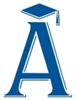 